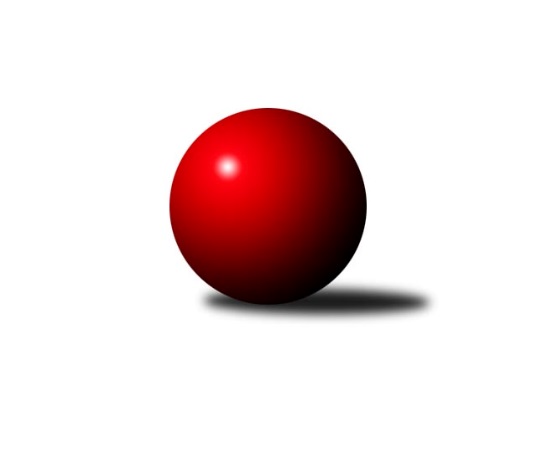 Č.6Ročník 2017/2018	16.5.2024 Mistrovství Prahy 1 2017/2018Statistika 6. kolaTabulka družstev:		družstvo	záp	výh	rem	proh	skore	sety	průměr	body	plné	dorážka	chyby	1.	SK Uhelné sklady Praha A	6	5	0	1	33.5 : 14.5 	(43.5 : 28.5)	2351	10	1671	680	48.7	2.	TJ Praga Praha A	6	4	0	2	33.0 : 15.0 	(48.5 : 23.5)	2509	8	1722	786	35.3	3.	TJ Astra Zahradní Město A	6	4	0	2	30.0 : 18.0 	(37.5 : 34.5)	2502	8	1738	764	41.3	4.	SK Meteor Praha A	6	4	0	2	29.0 : 19.0 	(38.5 : 33.5)	2388	8	1665	723	45.7	5.	VŠTJ FS Praha A	6	4	0	2	28.0 : 20.0 	(42.5 : 29.5)	2410	8	1674	737	43.3	6.	KK Slavoj Praha C	6	4	0	2	28.0 : 20.0 	(38.0 : 34.0)	2522	8	1728	794	36	7.	Sokol Kobylisy A	6	4	0	2	25.0 : 23.0 	(39.0 : 33.0)	2386	8	1660	726	45.7	8.	SK Sokol Žižkov Praha B	6	3	0	3	23.0 : 25.0 	(34.0 : 38.0)	2412	6	1678	735	43.7	9.	TJ Sokol Rudná A	6	3	0	3	23.0 : 25.0 	(34.0 : 38.0)	2358	6	1689	669	52.2	10.	KK Konstruktiva Praha  C	6	2	0	4	20.0 : 28.0 	(31.5 : 40.5)	2449	4	1725	724	47	11.	PSK Union Praha B	6	2	0	4	19.0 : 29.0 	(31.0 : 41.0)	2336	4	1670	666	44.3	12.	TJ Sokol Rudná B	6	2	0	4	16.5 : 31.5 	(30.0 : 42.0)	2305	4	1634	672	60.8	13.	SK Uhelné sklady Praha B	6	1	0	5	19.0 : 29.0 	(30.0 : 42.0)	2355	2	1673	682	49.3	14.	SK Sokol Žižkov Praha C	6	0	0	6	9.0 : 39.0 	(26.0 : 46.0)	2401	0	1684	718	50.5Tabulka doma:		družstvo	záp	výh	rem	proh	skore	sety	průměr	body	maximum	minimum	1.	SK Uhelné sklady Praha A	4	4	0	0	24.0 : 8.0 	(29.5 : 18.5)	2388	8	2430	2335	2.	Sokol Kobylisy A	4	4	0	0	21.0 : 11.0 	(30.0 : 18.0)	2342	8	2406	2315	3.	TJ Praga Praha A	3	3	0	0	20.0 : 4.0 	(27.5 : 8.5)	2526	6	2562	2461	4.	SK Meteor Praha A	3	3	0	0	20.0 : 4.0 	(24.5 : 11.5)	2558	6	2594	2528	5.	VŠTJ FS Praha A	3	3	0	0	18.0 : 6.0 	(26.0 : 10.0)	2597	6	2609	2577	6.	KK Slavoj Praha C	3	3	0	0	17.0 : 7.0 	(22.0 : 14.0)	2599	6	2662	2503	7.	TJ Astra Zahradní Město A	2	2	0	0	13.0 : 3.0 	(12.0 : 12.0)	2460	4	2469	2451	8.	PSK Union Praha B	3	2	0	1	15.0 : 9.0 	(21.5 : 14.5)	2380	4	2407	2345	9.	SK Sokol Žižkov Praha B	3	2	0	1	13.0 : 11.0 	(19.0 : 17.0)	2531	4	2542	2513	10.	TJ Sokol Rudná A	3	2	0	1	13.0 : 11.0 	(18.0 : 18.0)	2403	4	2437	2375	11.	TJ Sokol Rudná B	3	2	0	1	11.5 : 12.5 	(19.0 : 17.0)	2310	4	2360	2256	12.	KK Konstruktiva Praha  C	2	1	0	1	8.0 : 8.0 	(13.0 : 11.0)	2554	2	2612	2496	13.	SK Uhelné sklady Praha B	4	1	0	3	14.0 : 18.0 	(23.0 : 25.0)	2343	2	2392	2291	14.	SK Sokol Žižkov Praha C	2	0	0	2	5.0 : 11.0 	(10.0 : 14.0)	2463	0	2471	2455Tabulka venku:		družstvo	záp	výh	rem	proh	skore	sety	průměr	body	maximum	minimum	1.	TJ Astra Zahradní Město A	4	2	0	2	17.0 : 15.0 	(25.5 : 22.5)	2513	4	2611	2425	2.	SK Uhelné sklady Praha A	2	1	0	1	9.5 : 6.5 	(14.0 : 10.0)	2382	2	2465	2298	3.	TJ Praga Praha A	3	1	0	2	13.0 : 11.0 	(21.0 : 15.0)	2503	2	2619	2443	4.	KK Slavoj Praha C	3	1	0	2	11.0 : 13.0 	(16.0 : 20.0)	2522	2	2601	2453	5.	VŠTJ FS Praha A	3	1	0	2	10.0 : 14.0 	(16.5 : 19.5)	2348	2	2364	2320	6.	TJ Sokol Rudná A	3	1	0	2	10.0 : 14.0 	(16.0 : 20.0)	2343	2	2485	2254	7.	SK Sokol Žižkov Praha B	3	1	0	2	10.0 : 14.0 	(15.0 : 21.0)	2353	2	2388	2332	8.	SK Meteor Praha A	3	1	0	2	9.0 : 15.0 	(14.0 : 22.0)	2331	2	2416	2237	9.	KK Konstruktiva Praha  C	4	1	0	3	12.0 : 20.0 	(18.5 : 29.5)	2414	2	2624	2337	10.	SK Uhelné sklady Praha B	2	0	0	2	5.0 : 11.0 	(7.0 : 17.0)	2362	0	2411	2312	11.	Sokol Kobylisy A	2	0	0	2	4.0 : 12.0 	(9.0 : 15.0)	2409	0	2492	2325	12.	TJ Sokol Rudná B	3	0	0	3	5.0 : 19.0 	(11.0 : 25.0)	2298	0	2353	2260	13.	PSK Union Praha B	3	0	0	3	4.0 : 20.0 	(9.5 : 26.5)	2321	0	2360	2277	14.	SK Sokol Žižkov Praha C	4	0	0	4	4.0 : 28.0 	(16.0 : 32.0)	2401	0	2463	2296Tabulka podzimní části:		družstvo	záp	výh	rem	proh	skore	sety	průměr	body	doma	venku	1.	SK Uhelné sklady Praha A	6	5	0	1	33.5 : 14.5 	(43.5 : 28.5)	2351	10 	4 	0 	0 	1 	0 	1	2.	TJ Praga Praha A	6	4	0	2	33.0 : 15.0 	(48.5 : 23.5)	2509	8 	3 	0 	0 	1 	0 	2	3.	TJ Astra Zahradní Město A	6	4	0	2	30.0 : 18.0 	(37.5 : 34.5)	2502	8 	2 	0 	0 	2 	0 	2	4.	SK Meteor Praha A	6	4	0	2	29.0 : 19.0 	(38.5 : 33.5)	2388	8 	3 	0 	0 	1 	0 	2	5.	VŠTJ FS Praha A	6	4	0	2	28.0 : 20.0 	(42.5 : 29.5)	2410	8 	3 	0 	0 	1 	0 	2	6.	KK Slavoj Praha C	6	4	0	2	28.0 : 20.0 	(38.0 : 34.0)	2522	8 	3 	0 	0 	1 	0 	2	7.	Sokol Kobylisy A	6	4	0	2	25.0 : 23.0 	(39.0 : 33.0)	2386	8 	4 	0 	0 	0 	0 	2	8.	SK Sokol Žižkov Praha B	6	3	0	3	23.0 : 25.0 	(34.0 : 38.0)	2412	6 	2 	0 	1 	1 	0 	2	9.	TJ Sokol Rudná A	6	3	0	3	23.0 : 25.0 	(34.0 : 38.0)	2358	6 	2 	0 	1 	1 	0 	2	10.	KK Konstruktiva Praha  C	6	2	0	4	20.0 : 28.0 	(31.5 : 40.5)	2449	4 	1 	0 	1 	1 	0 	3	11.	PSK Union Praha B	6	2	0	4	19.0 : 29.0 	(31.0 : 41.0)	2336	4 	2 	0 	1 	0 	0 	3	12.	TJ Sokol Rudná B	6	2	0	4	16.5 : 31.5 	(30.0 : 42.0)	2305	4 	2 	0 	1 	0 	0 	3	13.	SK Uhelné sklady Praha B	6	1	0	5	19.0 : 29.0 	(30.0 : 42.0)	2355	2 	1 	0 	3 	0 	0 	2	14.	SK Sokol Žižkov Praha C	6	0	0	6	9.0 : 39.0 	(26.0 : 46.0)	2401	0 	0 	0 	2 	0 	0 	4Tabulka jarní části:		družstvo	záp	výh	rem	proh	skore	sety	průměr	body	doma	venku	1.	SK Sokol Žižkov Praha C	0	0	0	0	0.0 : 0.0 	(0.0 : 0.0)	0	0 	0 	0 	0 	0 	0 	0 	2.	TJ Astra Zahradní Město A	0	0	0	0	0.0 : 0.0 	(0.0 : 0.0)	0	0 	0 	0 	0 	0 	0 	0 	3.	KK Slavoj Praha C	0	0	0	0	0.0 : 0.0 	(0.0 : 0.0)	0	0 	0 	0 	0 	0 	0 	0 	4.	PSK Union Praha B	0	0	0	0	0.0 : 0.0 	(0.0 : 0.0)	0	0 	0 	0 	0 	0 	0 	0 	5.	SK Sokol Žižkov Praha B	0	0	0	0	0.0 : 0.0 	(0.0 : 0.0)	0	0 	0 	0 	0 	0 	0 	0 	6.	TJ Sokol Rudná B	0	0	0	0	0.0 : 0.0 	(0.0 : 0.0)	0	0 	0 	0 	0 	0 	0 	0 	7.	KK Konstruktiva Praha  C	0	0	0	0	0.0 : 0.0 	(0.0 : 0.0)	0	0 	0 	0 	0 	0 	0 	0 	8.	TJ Praga Praha A	0	0	0	0	0.0 : 0.0 	(0.0 : 0.0)	0	0 	0 	0 	0 	0 	0 	0 	9.	SK Uhelné sklady Praha A	0	0	0	0	0.0 : 0.0 	(0.0 : 0.0)	0	0 	0 	0 	0 	0 	0 	0 	10.	SK Uhelné sklady Praha B	0	0	0	0	0.0 : 0.0 	(0.0 : 0.0)	0	0 	0 	0 	0 	0 	0 	0 	11.	VŠTJ FS Praha A	0	0	0	0	0.0 : 0.0 	(0.0 : 0.0)	0	0 	0 	0 	0 	0 	0 	0 	12.	SK Meteor Praha A	0	0	0	0	0.0 : 0.0 	(0.0 : 0.0)	0	0 	0 	0 	0 	0 	0 	0 	13.	TJ Sokol Rudná A	0	0	0	0	0.0 : 0.0 	(0.0 : 0.0)	0	0 	0 	0 	0 	0 	0 	0 	14.	Sokol Kobylisy A	0	0	0	0	0.0 : 0.0 	(0.0 : 0.0)	0	0 	0 	0 	0 	0 	0 	0 Zisk bodů pro družstvo:		jméno hráče	družstvo	body	zápasy	v %	dílčí body	sety	v %	1.	Pavel Červinka 	Sokol Kobylisy A 	6	/	6	(100%)	11	/	12	(92%)	2.	Rostislav Kašpar 	TJ Praga Praha A 	6	/	6	(100%)	10	/	12	(83%)	3.	Petr Tepličanec 	KK Konstruktiva Praha  C 	6	/	6	(100%)	10	/	12	(83%)	4.	Jindřich Valo 	KK Slavoj Praha C 	6	/	6	(100%)	9	/	12	(75%)	5.	Miroslav Plachý 	SK Uhelné sklady Praha A 	6	/	6	(100%)	8	/	12	(67%)	6.	Jaroslav Kourek 	TJ Praga Praha A 	5	/	5	(100%)	8	/	10	(80%)	7.	Adam Vejvoda 	VŠTJ FS Praha A 	5	/	6	(83%)	10	/	12	(83%)	8.	Karel Mašek 	Sokol Kobylisy A 	5	/	6	(83%)	9	/	12	(75%)	9.	Vlastimil Bachor 	TJ Sokol Rudná A 	5	/	6	(83%)	8	/	12	(67%)	10.	Pavel Moravec 	PSK Union Praha B 	5	/	6	(83%)	7	/	12	(58%)	11.	Josef Jurášek 	SK Meteor Praha A 	5	/	6	(83%)	7	/	12	(58%)	12.	Martin Novák 	SK Uhelné sklady Praha A 	4	/	4	(100%)	6	/	8	(75%)	13.	Josef Tesař 	SK Meteor Praha A 	4	/	5	(80%)	7	/	10	(70%)	14.	Pavel Jahelka 	VŠTJ FS Praha A 	4	/	5	(80%)	7	/	10	(70%)	15.	Antonin Knobloch 	SK Uhelné sklady Praha A 	4	/	6	(67%)	8.5	/	12	(71%)	16.	Daniel Veselý 	TJ Astra Zahradní Město A 	4	/	6	(67%)	8	/	12	(67%)	17.	Jaroslav Žítek 	Sokol Kobylisy A 	4	/	6	(67%)	8	/	12	(67%)	18.	Stanislav st. Březina 	KK Slavoj Praha C 	4	/	6	(67%)	7	/	12	(58%)	19.	Adam Rajnoch 	SK Uhelné sklady Praha B 	4	/	6	(67%)	6	/	12	(50%)	20.	Radek Fiala 	TJ Astra Zahradní Město A 	4	/	6	(67%)	6	/	12	(50%)	21.	Zbyněk Sedlák 	SK Uhelné sklady Praha A 	3.5	/	6	(58%)	7	/	12	(58%)	22.	Radovan Šimůnek 	TJ Astra Zahradní Město A 	3	/	3	(100%)	3	/	6	(50%)	23.	Petr Kašpar 	TJ Praga Praha A 	3	/	4	(75%)	5	/	8	(63%)	24.	Jindra Pokorná 	SK Meteor Praha A 	3	/	4	(75%)	5	/	8	(63%)	25.	Milan Komorník 	TJ Praga Praha A 	3	/	4	(75%)	5	/	8	(63%)	26.	Miloslav Všetečka 	SK Sokol Žižkov Praha B 	3	/	4	(75%)	5	/	8	(63%)	27.	Michal Bartoš 	TJ Praga Praha A 	3	/	4	(75%)	4.5	/	8	(56%)	28.	Radek Machulka 	TJ Sokol Rudná B 	3	/	4	(75%)	4	/	8	(50%)	29.	Zdeněk Mora 	TJ Sokol Rudná A 	3	/	4	(75%)	4	/	8	(50%)	30.	Petr Beneda 	KK Slavoj Praha C 	3	/	5	(60%)	7	/	10	(70%)	31.	Marek Šveda 	TJ Astra Zahradní Město A 	3	/	5	(60%)	5.5	/	10	(55%)	32.	Miroslav Kýhos 	TJ Sokol Rudná B 	3	/	5	(60%)	5	/	10	(50%)	33.	Jiří Spěváček 	TJ Sokol Rudná A 	3	/	5	(60%)	5	/	10	(50%)	34.	Martin Lukáš 	SK Sokol Žižkov Praha B 	3	/	5	(60%)	5	/	10	(50%)	35.	Stanislav ml. Březina ml.	KK Slavoj Praha C 	3	/	5	(60%)	5	/	10	(50%)	36.	Miroslav Míchal 	SK Uhelné sklady Praha B 	3	/	5	(60%)	4	/	10	(40%)	37.	Josef Kučera 	SK Meteor Praha A 	3	/	5	(60%)	3	/	10	(30%)	38.	Pavel Janoušek 	TJ Praga Praha A 	3	/	6	(50%)	9	/	12	(75%)	39.	Zdeněk Barcal 	SK Meteor Praha A 	3	/	6	(50%)	8	/	12	(67%)	40.	Pavel Černý 	SK Uhelné sklady Praha B 	3	/	6	(50%)	7	/	12	(58%)	41.	Milan Vejvoda 	VŠTJ FS Praha A 	3	/	6	(50%)	6.5	/	12	(54%)	42.	Karel Sedláček 	PSK Union Praha B 	3	/	6	(50%)	6	/	12	(50%)	43.	Jan Neckář 	SK Sokol Žižkov Praha B 	3	/	6	(50%)	6	/	12	(50%)	44.	Pavel Váňa 	SK Sokol Žižkov Praha C 	3	/	6	(50%)	6	/	12	(50%)	45.	Petr Moravec 	PSK Union Praha B 	3	/	6	(50%)	5	/	12	(42%)	46.	Anna Sailerová 	SK Sokol Žižkov Praha B 	3	/	6	(50%)	5	/	12	(42%)	47.	Samuel Fujko 	KK Konstruktiva Praha  C 	3	/	6	(50%)	3	/	12	(25%)	48.	Peter Koščo 	TJ Sokol Rudná B 	2.5	/	5	(50%)	5	/	10	(50%)	49.	Vlastimil Bočánek 	SK Uhelné sklady Praha B 	2	/	2	(100%)	3	/	4	(75%)	50.	František Rusin 	TJ Astra Zahradní Město A 	2	/	2	(100%)	2	/	4	(50%)	51.	Vladimír Vošický 	SK Meteor Praha A 	2	/	3	(67%)	5	/	6	(83%)	52.	Daniel Prošek 	KK Slavoj Praha C 	2	/	3	(67%)	3	/	6	(50%)	53.	Pavlína Kašparová 	PSK Union Praha B 	2	/	3	(67%)	3	/	6	(50%)	54.	Jan Barchánek 	KK Konstruktiva Praha  C 	2	/	4	(50%)	5	/	8	(63%)	55.	Miroslav Kochánek 	VŠTJ FS Praha A 	2	/	4	(50%)	4	/	8	(50%)	56.	Tomáš Dvořák 	SK Uhelné sklady Praha A 	2	/	4	(50%)	3	/	8	(38%)	57.	Michal Ostatnický 	KK Konstruktiva Praha  C 	2	/	4	(50%)	3	/	8	(38%)	58.	Jan Knyttl 	VŠTJ FS Praha A 	2	/	4	(50%)	3	/	8	(38%)	59.	Tomáš Kazimour 	SK Sokol Žižkov Praha C 	2	/	5	(40%)	6	/	10	(60%)	60.	Bohumil Bazika 	SK Uhelné sklady Praha A 	2	/	5	(40%)	5	/	10	(50%)	61.	Tomáš Keller 	TJ Sokol Rudná B 	2	/	5	(40%)	4	/	10	(40%)	62.	Karel Bubeníček 	SK Sokol Žižkov Praha B 	2	/	5	(40%)	4	/	10	(40%)	63.	Miroslav Klement 	KK Konstruktiva Praha  C 	2	/	5	(40%)	3	/	10	(30%)	64.	Lubomír Chudoba 	Sokol Kobylisy A 	2	/	6	(33%)	7	/	12	(58%)	65.	Jiří Piskáček 	VŠTJ FS Praha A 	2	/	6	(33%)	7	/	12	(58%)	66.	David Kašpar 	TJ Praga Praha A 	2	/	6	(33%)	6	/	12	(50%)	67.	Pavel Strnad 	TJ Sokol Rudná A 	2	/	6	(33%)	6	/	12	(50%)	68.	Jaroslav Dryák 	TJ Astra Zahradní Město A 	2	/	6	(33%)	6	/	12	(50%)	69.	Josef Gebr 	SK Sokol Žižkov Praha B 	2	/	6	(33%)	5.5	/	12	(46%)	70.	Jaromír Bok 	TJ Sokol Rudná A 	2	/	6	(33%)	5	/	12	(42%)	71.	Roman Tumpach 	SK Uhelné sklady Praha B 	2	/	6	(33%)	4	/	12	(33%)	72.	Tomáš Hroza 	TJ Astra Zahradní Město A 	2	/	6	(33%)	4	/	12	(33%)	73.	Vladislav Škrabal 	SK Sokol Žižkov Praha C 	1	/	1	(100%)	2	/	2	(100%)	74.	Dana Školová 	SK Uhelné sklady Praha B 	1	/	1	(100%)	2	/	2	(100%)	75.	Luboš Kocmich 	VŠTJ FS Praha A 	1	/	1	(100%)	2	/	2	(100%)	76.	Miloslav Dušek 	SK Uhelné sklady Praha A 	1	/	1	(100%)	2	/	2	(100%)	77.	Libor Novák 	SK Uhelné sklady Praha A 	1	/	1	(100%)	2	/	2	(100%)	78.	Petr Seidl 	TJ Astra Zahradní Město A 	1	/	1	(100%)	2	/	2	(100%)	79.	Lukáš Vacek 	SK Sokol Žižkov Praha C 	1	/	1	(100%)	1	/	2	(50%)	80.	Tomáš Kudwes 	TJ Astra Zahradní Město A 	1	/	1	(100%)	1	/	2	(50%)	81.	Lenka Špačková 	SK Sokol Žižkov Praha B 	1	/	2	(50%)	2.5	/	4	(63%)	82.	Jan Mařánek 	TJ Sokol Rudná A 	1	/	2	(50%)	2	/	4	(50%)	83.	Jiří Škoda 	VŠTJ FS Praha A 	1	/	2	(50%)	2	/	4	(50%)	84.	Jiří Váňa 	SK Sokol Žižkov Praha C 	1	/	3	(33%)	2	/	6	(33%)	85.	Pavel Kasal 	TJ Sokol Rudná B 	1	/	4	(25%)	3	/	8	(38%)	86.	Petr Šťastný 	KK Slavoj Praha C 	1	/	4	(25%)	2	/	8	(25%)	87.	Karel Novotný 	TJ Sokol Rudná A 	1	/	4	(25%)	2	/	8	(25%)	88.	Martin Machulka 	TJ Sokol Rudná B 	1	/	5	(20%)	5	/	10	(50%)	89.	Josef Mach 	PSK Union Praha B 	1	/	5	(20%)	4.5	/	10	(45%)	90.	Petra Sedláčková 	KK Slavoj Praha C 	1	/	5	(20%)	4	/	10	(40%)	91.	Přemysl Šámal 	SK Meteor Praha A 	1	/	5	(20%)	3.5	/	10	(35%)	92.	Petr Míchal 	SK Uhelné sklady Praha B 	1	/	5	(20%)	3	/	10	(30%)	93.	Jiří Mudra 	SK Uhelné sklady Praha B 	1	/	5	(20%)	1	/	10	(10%)	94.	Petr Barchánek 	KK Konstruktiva Praha  C 	1	/	6	(17%)	4.5	/	12	(38%)	95.	Pavel Kantner 	PSK Union Praha B 	1	/	6	(17%)	4	/	12	(33%)	96.	Hana Křemenová 	SK Sokol Žižkov Praha C 	1	/	6	(17%)	3	/	12	(25%)	97.	Michal Truksa 	SK Sokol Žižkov Praha B 	0	/	1	(0%)	1	/	2	(50%)	98.	Bohumil Strnad 	SK Sokol Žižkov Praha C 	0	/	1	(0%)	1	/	2	(50%)	99.	David Knoll 	VŠTJ FS Praha A 	0	/	1	(0%)	1	/	2	(50%)	100.	Zbyněk Lébl 	KK Konstruktiva Praha  C 	0	/	1	(0%)	1	/	2	(50%)	101.	Martin Kovář 	TJ Praga Praha A 	0	/	1	(0%)	1	/	2	(50%)	102.	Martin Berezněv 	TJ Sokol Rudná A 	0	/	1	(0%)	0	/	2	(0%)	103.	Evžen Bartaloš 	SK Sokol Žižkov Praha B 	0	/	1	(0%)	0	/	2	(0%)	104.	Tomáš Kuneš 	VŠTJ FS Praha A 	0	/	1	(0%)	0	/	2	(0%)	105.	Jiří Novotný 	SK Meteor Praha A 	0	/	1	(0%)	0	/	2	(0%)	106.	Martin Povolný 	SK Meteor Praha A 	0	/	1	(0%)	0	/	2	(0%)	107.	Petr Zelenka 	TJ Sokol Rudná A 	0	/	2	(0%)	2	/	4	(50%)	108.	Martin Tožička 	SK Sokol Žižkov Praha C 	0	/	2	(0%)	1	/	4	(25%)	109.	Boris Búrik 	KK Slavoj Praha C 	0	/	2	(0%)	1	/	4	(25%)	110.	Jan Hloušek 	SK Uhelné sklady Praha A 	0	/	3	(0%)	2	/	6	(33%)	111.	Adam Lesák 	TJ Sokol Rudná B 	0	/	3	(0%)	0	/	6	(0%)	112.	Karel Hybš 	KK Konstruktiva Praha  C 	0	/	4	(0%)	2	/	8	(25%)	113.	Jarmila Fremrová 	PSK Union Praha B 	0	/	4	(0%)	1.5	/	8	(19%)	114.	Petra Koščová 	TJ Sokol Rudná B 	0	/	5	(0%)	4	/	10	(40%)	115.	Petr Opatovský 	SK Sokol Žižkov Praha C 	0	/	5	(0%)	1	/	10	(10%)	116.	Tomáš Pokorný 	SK Sokol Žižkov Praha C 	0	/	6	(0%)	3	/	12	(25%)	117.	Ladislav Kroužel 	Sokol Kobylisy A 	0	/	6	(0%)	2	/	12	(17%)	118.	Vladimír Kohout 	Sokol Kobylisy A 	0	/	6	(0%)	2	/	12	(17%)Průměry na kuželnách:		kuželna	průměr	plné	dorážka	chyby	výkon na hráče	1.	Konstruktiva, 1-4	2539	1765	773	44.8	(423.2)	2.	SK Žižkov Praha, 3-4	2538	1742	796	41.5	(423.1)	3.	KK Slavia Praha, 1-4	2519	1749	769	45.0	(419.8)	4.	Meteor, 1-2	2496	1730	765	40.0	(416.1)	5.	Karlov, 1-2	2441	1732	708	50.8	(406.8)	6.	Zahr. Město, 1-2	2415	1681	734	40.3	(402.6)	7.	TJ Sokol Rudná, 1-2	2356	1662	693	54.8	(392.8)	8.	Zvon, 1-2	2356	1651	704	47.8	(392.7)	9.	PSK Union Praha, 1-4	2355	1658	697	35.3	(392.5)	10.	Kobylisy, 1-2	2323	1634	688	49.4	(387.2)Nejlepší výkony na kuželnách:Konstruktiva, 1-4KK Konstruktiva Praha  C	2612	5. kolo	Petr Tepličanec 	KK Konstruktiva Praha  C	458	5. koloTJ Astra Zahradní Město A	2536	3. kolo	Michal Ostatnický 	KK Konstruktiva Praha  C	455	3. koloKK Slavoj Praha C	2513	5. kolo	Marek Šveda 	TJ Astra Zahradní Město A	452	3. koloKK Konstruktiva Praha  C	2496	3. kolo	Daniel Veselý 	TJ Astra Zahradní Město A	451	3. kolo		. kolo	Petr Tepličanec 	KK Konstruktiva Praha  C	446	3. kolo		. kolo	Samuel Fujko 	KK Konstruktiva Praha  C	444	5. kolo		. kolo	Miroslav Klement 	KK Konstruktiva Praha  C	440	5. kolo		. kolo	Stanislav st. Březina 	KK Slavoj Praha C	439	5. kolo		. kolo	Jindřich Valo 	KK Slavoj Praha C	436	5. kolo		. kolo	Karel Hybš 	KK Konstruktiva Praha  C	432	5. koloSK Žižkov Praha, 3-4KK Slavoj Praha C	2662	6. kolo	Petra Sedláčková 	KK Slavoj Praha C	488	4. koloKK Slavoj Praha C	2631	4. kolo	Stanislav st. Březina 	KK Slavoj Praha C	484	6. koloTJ Praga Praha A	2619	4. kolo	Adam Vejvoda 	VŠTJ FS Praha A	483	1. koloVŠTJ FS Praha A	2609	5. kolo	Milan Vejvoda 	VŠTJ FS Praha A	480	3. koloVŠTJ FS Praha A	2604	1. kolo	Stanislav st. Březina 	KK Slavoj Praha C	477	1. koloKK Slavoj Praha C	2601	1. kolo	Petr Beneda 	KK Slavoj Praha C	471	6. koloVŠTJ FS Praha A	2577	3. kolo	Pavel Janoušek 	TJ Praga Praha A	470	4. koloKK Slavoj Praha C	2503	2. kolo	Milan Vejvoda 	VŠTJ FS Praha A	466	5. koloTJ Astra Zahradní Město A	2480	6. kolo	Luboš Kocmich 	VŠTJ FS Praha A	465	1. koloSK Meteor Praha A	2416	2. kolo	Jindřich Valo 	KK Slavoj Praha C	462	1. koloKK Slavia Praha, 1-4KK Konstruktiva Praha  C	2624	4. kolo	Michal Ostatnický 	KK Konstruktiva Praha  C	492	4. koloTJ Astra Zahradní Město A	2611	4. kolo	Petr Tepličanec 	KK Konstruktiva Praha  C	488	4. koloSK Sokol Žižkov Praha B	2542	4. kolo	Jan Barchánek 	KK Konstruktiva Praha  C	483	2. koloSK Sokol Žižkov Praha B	2537	6. kolo	Pavel Váňa 	SK Sokol Žižkov Praha C	461	2. koloSK Sokol Žižkov Praha B	2513	2. kolo	Anna Sailerová 	SK Sokol Žižkov Praha B	458	2. koloKK Konstruktiva Praha  C	2489	2. kolo	Miloslav Všetečka 	SK Sokol Žižkov Praha B	457	6. koloTJ Sokol Rudná A	2485	2. kolo	Martin Lukáš 	SK Sokol Žižkov Praha B	453	6. koloSK Sokol Žižkov Praha C	2471	4. kolo	Radovan Šimůnek 	TJ Astra Zahradní Město A	449	4. koloSK Sokol Žižkov Praha C	2463	6. kolo	Miloslav Všetečka 	SK Sokol Žižkov Praha B	448	4. koloSK Sokol Žižkov Praha C	2455	2. kolo	Tomáš Kazimour 	SK Sokol Žižkov Praha C	446	6. koloMeteor, 1-2SK Meteor Praha A	2594	1. kolo	Pavel Červinka 	Sokol Kobylisy A	477	5. koloSK Meteor Praha A	2553	5. kolo	Zdeněk Barcal 	SK Meteor Praha A	468	1. koloSK Meteor Praha A	2528	3. kolo	Jindra Pokorná 	SK Meteor Praha A	462	1. koloSokol Kobylisy A	2492	5. kolo	Josef Kučera 	SK Meteor Praha A	460	1. koloSK Sokol Žižkov Praha C	2451	1. kolo	Pavel Váňa 	SK Sokol Žižkov Praha C	452	1. koloPSK Union Praha B	2360	3. kolo	Josef Tesař 	SK Meteor Praha A	449	5. kolo		. kolo	Přemysl Šámal 	SK Meteor Praha A	442	3. kolo		. kolo	Karel Mašek 	Sokol Kobylisy A	441	5. kolo		. kolo	Jindra Pokorná 	SK Meteor Praha A	440	5. kolo		. kolo	Josef Kučera 	SK Meteor Praha A	437	5. koloKarlov, 1-2TJ Praga Praha A	2562	3. kolo	Rostislav Kašpar 	TJ Praga Praha A	439	3. koloTJ Praga Praha A	2555	1. kolo	Petr Kašpar 	TJ Praga Praha A	435	1. koloTJ Praga Praha A	2461	5. kolo	Jaroslav Kourek 	TJ Praga Praha A	432	5. koloSK Sokol Žižkov Praha C	2394	3. kolo	Milan Komorník 	TJ Praga Praha A	430	3. koloKK Konstruktiva Praha  C	2348	1. kolo	Michal Bartoš 	TJ Praga Praha A	430	3. koloPSK Union Praha B	2326	5. kolo	Pavel Váňa 	SK Sokol Žižkov Praha C	430	3. kolo		. kolo	Petr Tepličanec 	KK Konstruktiva Praha  C	429	1. kolo		. kolo	Pavel Janoušek 	TJ Praga Praha A	427	1. kolo		. kolo	Jaroslav Kourek 	TJ Praga Praha A	427	3. kolo		. kolo	David Kašpar 	TJ Praga Praha A	424	1. koloZahr. Město, 1-2TJ Astra Zahradní Město A	2469	2. kolo	František Rusin 	TJ Astra Zahradní Město A	438	2. koloTJ Astra Zahradní Město A	2451	5. kolo	Marek Šveda 	TJ Astra Zahradní Město A	432	5. koloTJ Praga Praha A	2447	2. kolo	Daniel Veselý 	TJ Astra Zahradní Město A	427	2. koloSK Sokol Žižkov Praha C	2296	5. kolo	Michal Bartoš 	TJ Praga Praha A	425	2. kolo		. kolo	Radek Fiala 	TJ Astra Zahradní Město A	420	2. kolo		. kolo	Tomáš Hroza 	TJ Astra Zahradní Město A	420	5. kolo		. kolo	Jaroslav Dryák 	TJ Astra Zahradní Město A	413	2. kolo		. kolo	Radek Fiala 	TJ Astra Zahradní Město A	411	5. kolo		. kolo	Rostislav Kašpar 	TJ Praga Praha A	409	2. kolo		. kolo	David Kašpar 	TJ Praga Praha A	406	2. koloTJ Sokol Rudná, 1-2KK Slavoj Praha C	2453	3. kolo	Petr Kašpar 	TJ Praga Praha A	446	6. koloTJ Praga Praha A	2443	6. kolo	Pavel Strnad 	TJ Sokol Rudná A	445	3. koloTJ Sokol Rudná A	2437	1. kolo	Petr Seidl 	TJ Astra Zahradní Město A	445	1. koloTJ Astra Zahradní Město A	2425	1. kolo	František Rusin 	TJ Astra Zahradní Město A	440	1. koloTJ Sokol Rudná A	2397	3. kolo	Jindřich Valo 	KK Slavoj Praha C	434	3. koloTJ Sokol Rudná A	2375	5. kolo	Radek Machulka 	TJ Sokol Rudná B	432	2. koloTJ Sokol Rudná B	2360	2. kolo	Stanislav st. Březina 	KK Slavoj Praha C	430	3. koloTJ Sokol Rudná B	2315	4. kolo	Pavel Strnad 	TJ Sokol Rudná A	429	1. koloSK Uhelné sklady Praha A	2298	2. kolo	Rostislav Kašpar 	TJ Praga Praha A	428	6. koloTJ Sokol Rudná B	2282	5. kolo	Pavel Strnad 	TJ Sokol Rudná A	428	5. koloZvon, 1-2SK Uhelné sklady Praha A	2465	4. kolo	Pavel Červinka 	Sokol Kobylisy A	474	3. koloSK Uhelné sklady Praha A	2430	6. kolo	Miloslav Dušek 	SK Uhelné sklady Praha A	457	6. koloSK Uhelné sklady Praha A	2429	5. kolo	Tomáš Keller 	TJ Sokol Rudná B	441	1. koloSK Uhelné sklady Praha B	2392	1. kolo	Martin Novák 	SK Uhelné sklady Praha A	435	5. koloSK Sokol Žižkov Praha B	2388	3. kolo	Miroslav Plachý 	SK Uhelné sklady Praha A	433	5. koloSK Sokol Žižkov Praha B	2361	5. kolo	Vladimír Vošický 	SK Meteor Praha A	431	6. koloVŠTJ FS Praha A	2360	6. kolo	Martin Lukáš 	SK Sokol Žižkov Praha B	426	3. koloSK Uhelné sklady Praha B	2360	3. kolo	Antonin Knobloch 	SK Uhelné sklady Praha A	426	1. koloSK Uhelné sklady Praha A	2357	1. kolo	Miroslav Míchal 	SK Uhelné sklady Praha B	425	4. koloSK Meteor Praha A	2339	6. kolo	Pavel Černý 	SK Uhelné sklady Praha B	425	3. koloPSK Union Praha, 1-4PSK Union Praha B	2407	6. kolo	Pavel Jahelka 	VŠTJ FS Praha A	440	2. koloPSK Union Praha B	2388	4. kolo	Petr Tepličanec 	KK Konstruktiva Praha  C	425	6. koloVŠTJ FS Praha A	2364	2. kolo	Petr Moravec 	PSK Union Praha B	411	4. koloPSK Union Praha B	2345	2. kolo	Pavlína Kašparová 	PSK Union Praha B	411	4. koloKK Konstruktiva Praha  C	2337	6. kolo	Pavel Moravec 	PSK Union Praha B	408	6. koloTJ Sokol Rudná A	2290	4. kolo	Karel Sedláček 	PSK Union Praha B	406	6. kolo		. kolo	Karel Sedláček 	PSK Union Praha B	406	2. kolo		. kolo	Josef Mach 	PSK Union Praha B	404	6. kolo		. kolo	Petr Moravec 	PSK Union Praha B	403	2. kolo		. kolo	Pavel Kantner 	PSK Union Praha B	403	6. koloKobylisy, 1-2Sokol Kobylisy A	2406	1. kolo	Pavel Červinka 	Sokol Kobylisy A	446	6. koloSK Sokol Žižkov Praha B	2332	1. kolo	Pavel Červinka 	Sokol Kobylisy A	444	1. koloSokol Kobylisy A	2326	6. kolo	Pavel Červinka 	Sokol Kobylisy A	431	2. koloSokol Kobylisy A	2321	4. kolo	Jaroslav Žítek 	Sokol Kobylisy A	421	4. koloVŠTJ FS Praha A	2320	4. kolo	Karel Mašek 	Sokol Kobylisy A	417	6. koloSokol Kobylisy A	2315	2. kolo	Vlastimil Bočánek 	SK Uhelné sklady Praha B	416	2. koloSK Uhelné sklady Praha B	2312	2. kolo	Pavel Červinka 	Sokol Kobylisy A	415	4. koloTJ Sokol Rudná A	2254	6. kolo	Jaroslav Žítek 	Sokol Kobylisy A	414	1. kolo		. kolo	Karel Mašek 	Sokol Kobylisy A	414	1. kolo		. kolo	Martin Lukáš 	SK Sokol Žižkov Praha B	414	1. koloČetnost výsledků:	8.0 : 0.0	1x	7.0 : 1.0	6x	6.0 : 2.0	15x	5.0 : 3.0	9x	4.5 : 3.5	1x	3.0 : 5.0	4x	2.0 : 6.0	5x	1.0 : 7.0	1x